URZĄD MIEJSKI W BIELAWIEpl. Wolności 1,ul. Piastowska 1,58-260 Bielawapowiat dzierżoniowski,woj. dolnośląskietel. 74 83-34-255
fax. 74 83-35-838https://um.bielawa.pl/pl/
e-mail: um@um.bielawa.plSPIS TREŚCIWPROWADZENIEPodstawowym celem niniejszego sprawozdania jest przedstawienie przebiegu i wyników konsultacji projektu Gminnego Programu Rewitalizacji Gminy Bielawa do roku 2030, które odbywały się w terminie od 21 listopada do 22 grudnia 2022 roku. Podstawę prawną przeprowadzenia konsultacji oraz przygotowania sprawozdania z przebiegu i wyników konsultacji, zawierającego w szczególności ustosunkowanie się do zgłoszonych uwag wraz z uzasadnieniem, stanowi art. 6 Ustawy z dnia 9 października 2015 roku o rewitalizacji  (t.j. Dz. U. z 2015 r. poz. 1777, zgodnie z którym:1. Konsultacje społeczne prowadzi wójt, burmistrz albo prezydent miasta. 2. O rozpoczęciu konsultacji społecznych oraz formach, w jakich będą prowadzone, powiadamia się nie później niż w terminie 7 dni przed dniem ich przeprowadzenia, w sposób zapewniający udział w nich możliwie szerokiego grona interesariuszy, co najmniej poprzez obwieszczenie, ogłoszenie w sposób zwyczajowo ©Kancelaria Sejmu s. 4/24 24.03.2021 przyjęty w danej gminie oraz ogłoszenie na stronie podmiotowej gminy w Biuletynie Informacji Publicznej. 3. Formami konsultacji społecznych są: 1) zbieranie uwag w postaci papierowej lub elektronicznej, w tym za pomocą środków komunikacji elektronicznej, w szczególności poczty elektronicznej lub formularzy zamieszczonych na stronie podmiotowej gminy w Biuletynie Informacji Publicznej; 2) spotkania, debaty, warsztaty, spacery studyjne, ankiety, wywiady, wykorzystanie grup przedstawicielskich lub zbieranie uwag ustnych. 3a. Spotkania i debaty mogą być przeprowadzane również za pomocą środków porozumiewania się na odległość, zapewniających jednoczesną transmisję wizji i dźwięku. 3b. Ankiety i wywiady mogą być przeprowadzane również za pomocą środków porozumiewania się na odległość. 4. Konsultacje społeczne prowadzi się z wykorzystaniem formy, o której mowa w ust. 3 pkt 1, oraz co najmniej dwóch form, o których mowa w ust. 3 pkt 2. 5. Termin wyznaczony na składanie uwag nie może być krótszy niż 30 dni, licząc od dnia powiadomienia, o którym mowa w ust. 2. 6. Konsultacje społeczne prowadzi się w sposób ułatwiający zrozumienie prezentowanych treści i odniesienie się do nich, a w przypadku gdy jest to uzasadnione specyfiką konsultowanych treści, z użyciem wizualizacji oraz sporządzonych w języku niespecjalistycznym skrótów i zestawień informacji zawartych w dokumentach poddawanych konsultacjom. 7. Niezwłocznie po zakończeniu każdej z form konsultacji społecznych opracowuje się informację podsumowującą jej przebieg, zawierającą dane o miejscu i czasie jej przeprowadzenia i omówienie jej przebiegu, a w przypadku formy, o której mowa w ust. 3 pkt 1 – również wszystkie uwagi wraz z odniesieniem się do nich. 8. Projekty dokumentów poddawanych konsultacjom społecznym, a także projekty dokumentów uwzględniające zmiany wprowadzone w wyniku konsultacji społecznych oraz informacje, o których mowa w ust. 7, ogłasza się na stronie podmiotowej gminy w Biuletynie Informacji Publicznej oraz, na żądanie osób zainteresowanych, udostępnia się w siedzibie urzędu gminy. ©Kancelaria Sejmu s. 5/24 24.03.2021 9. Zamieszczenie na stronie podmiotowej gminy w Biuletynie Informacji Publicznej informacji, o których mowa w ust. 7, dotyczących wszystkich przeprowadzonych form konsultacji społecznych kończy te konsultacje. 10. Po wyznaczeniu obszaru rewitalizacji konsultacje społeczne w formach, o których mowa w ust. 3 pkt 2, prowadzi się na tym obszarze lub, jeżeli nie jest to możliwe, w jego najbliższym sąsiedztwie. Art. 6a. Wójt, burmistrz albo prezydent miasta wykonuje obowiązek, o którym mowa w art. 13 ust. 1 i 2 rozporządzenia Parlamentu Europejskiego i Rady (UE) 2016/679 z dnia 27 kwietnia 2016 r. w sprawie ochrony osób fizycznych w związku z przetwarzaniem danych osobowych i w sprawie swobodnego przepływu takich danych oraz uchylenia dyrektywy 95/46/WE (ogólne rozporządzenie o ochronie danych) (Dz. Urz. UE L 119 z 04.05.2016, str. 1, z późn. zm.1) ), zwanego dalej „rozporządzeniem 2016/679”, przez udostępnienie stosownych informacji w Biuletynie Informacji Publicznej na swojej stronie podmiotowej, na swojej stronie internetowej oraz w widocznym miejscu w swojej siedzibie, a w przypadku czynności, o których mowa w art. 6 ust. 2, dodatkowo w obwieszczeniu i ogłoszeniu.Podlegający konsultacjom projekt Gminnego Programu Rewitalizacji Gminy Bielawa do roku 2030 został przygotowany z uwzględnieniem wniosków otwartej dyskusji publicznej. We wstępnym pozyskaniu informacji i sprecyzowaniu kierunków rozwoju miasta szczególną rolę odegrały:Spacer studyjnySpotkania bezpośrednieBadania ankietoweWarsztaty Formularze elektroniczne i papieroweNiniejsze sprawozdanie stanowi całościowe ujęcie zebranych w trakcie publicznej debaty uwag, opinii i postulatów, które następnie posłużyły do uzupełnienia i modyfikacji projektu Strategii.Umiejscowienie konsultacji w harmonogramie prac nad Gminnym Programem Rewitalizacji w Gminie Bielawa od 28 lipca 2022 do 31 marca 2023 rokuORGANIZACJA PRAC I PRZEBIEG KONSULTACJIKonsultacje projektu Gminnego Programu Rewitalizacji Gminy Bielawa do roku 2030 zostały poprzedzone naborem przedsięwzięć rewitalizacyjnych, a także warsztatami ( w dniu 3 i 4 listopada 2022 roku), które ogłosił burmistrz Bielawy i który to nabór trwał od 26 października 2022 roku do 8 listopada 2022 roku. Poniżej ogłoszenie naboru.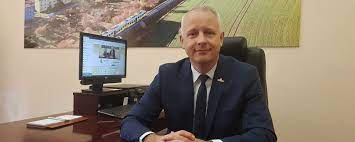 Szanowni Państwo,uchwałą Rady Miejskiej Bielawy z dnia 26 października 2022 roku w sprawie wyznaczenia obszaru zdegradowanego i obszaru rewitalizacji został wyznaczony na terenie Gminy Bielawa obszar rewitalizacji. Obejmuje on następujące ulice: - ul. 1 Maja, ul. 3 Maja, ul. Adama Asnyka od nr 1 do 14, ul. Akacjowa, al. św. Jana Pawła II od skrzyż. z ul. W. Witosa do skrzyż. z ul. Wolności,  ul. Bankowa, ul. Boczna, ul. Bohaterów Getta od nr 1 do skrzyż. z ul. S. Żeromskiego, ul. Brzeżna od nr 6 do 48, ul. Cmentarna, ul. Czerwona, ul. Energetyczna przy zabytkowym cmentarzu parafialnym, ul. Generała Władysława Andersa od skrzyż. z ul. 3 Maja do skrzyż z ul. 1 Maja, ul. Generała Władysława Sikorskiego od nr 2 do 6, ul. Graniczna, ul. Handlowa nr 3, ul. Henryka Sienkiewicza,  ul. Hotelowa, ul. Janusza Korczaka nr 2, 2a i 4, ul. Kasztanowa, ul. Klonowa 4 (teren Sportowego Przedszkola), ul. Kolejowa od działki nr 281/3 do skrzyż. z ul. Brzeżną, ul. Komandora Stefana Frankowskiego, ul. Mikołaja Kopernika, ul. Krucza od skrzyż. z ul. Tkacką do skrzyż. z ul. Księdza Romana Biskupa, ul. Księdza Romana Biskupa od skrzyż. z ul. Wojska Polskiego do działki nr 885/1, ul. Kwiatowa, ul. Legionów, ul. Lipowa, ul. Lotnicza, ul. Ludowa, ul. Ludwika Waryńskiego od nr 1 do 12a, ul. Mała, ul. Ostroszowicka od nr 1 do 5, ul. Parkowa nr 11 (Ekologiczne Przedszkole) i nr 12 (Szkoła Podstawowa nr 10),  ul. Piastowska, ul. Plac Kościelny, ul. Plac św. Faustyny Kowalskiej, ul. Plac Wolności, ul. Plac Księdza Kardynała Stefana Wyszyńskiego, ul. Plażowa, ul. Pocztowa od nr 1 do 4a, ul. Polna,  ul. Przedwiośnie, ul. Sportowa od skrzyż. z ul. Bankową do działki nr 1083/2, ul. Strażacka od nr 1 do 14, ul. Stefana Żeromskiego od nr 40 do 70 bez nr 41, 42, 42b, 43, 63 i 67, ul. Szkolna, ul. Szpakowa od nr 30 do 45, ul. Teatralna, ul. Tkacka, ul. Willowa, ul. Wincentego Witosa od skrzyż. z ul. Kruczą do działki nr 362, ul. Władysława Grabskiego,  ul. Wojska Polskiego od nr 1 do 20, ul. Wolności bez nr 150 i 151, ul. Wysoka od nr 1 do 14 i  nr 19 . W związku z podjęciem przez Radę Miejską w Bielawie uchwały w sprawie przystąpienia do sporządzenie Gminnego Programu Rewitalizacji Gminy Bielawa do roku 2030 w terminie od 26 października 2022 do 8 listopada 2022 roku prowadzony będzie nabór propozycji przedsięwzięć rewitalizacyjnych do Gminnego Programu Rewitalizacyjnego Gminy Bielawa do roku 2030. Celem naboru jest stworzenie listy podstawowych i uzupełniających przedsięwzięć rewitalizacyjnych. Prosimy o wypełnienie formularza, w który opiszą Państwo dokładny zakres proponowanego działania. Formularz adresowany jest do osób fizycznych, instytucji publicznych, organizacji pozarządowych, kół, klubów, podmiotów gospodarczych prowadzących działalność na obszarze rewitalizacji.  Zgłaszane przedsięwzięcia powinny być zlokalizowane na  terenie obszaru rewitalizacji Gminy Bielawa, powinny być kompleksowe i przekrojowe -  przedsięwzięcie rewitalizacyjne ujmuje działania w sposób kompleksowy tak, aby nie pominąć aspektów: społecznego, gospodarczego, środowiskowego, przestrzennego oraz technicznego, związanych z jego lokalizacją oraz oddziaływaniem na otoczenie. Uchwała Rady Gminy Bielawa z 26.10.2022 r. w sprawie wyznaczenia obszaru zdegradowanego i obszaru rewitalizacji wraz z mapą obszaru zdegradowanego i obszaru rewitalizacji oraz formularz w wersji elektronicznej dostępne są na stronie Gminy Bielawa oraz w wersji papierowej w referacie Promocji i Rozwoju Urzędu Gminy Bielawa, ul. Piastowska 1, pokój nr 16 - w godzinach pracy urzędu. Zgłoszeń można dokonywać przez złożenie wypłonionego formularza. Należy wypełnić WSZYSTKIE pola formularza. Nie ma ograniczenia co do ilości znaków w polach do wypełnienia. Pola do edycji są rozszerzalne. W razie stwierdzenia braków w formularzu lub w przypadku wątpliwości co do jego treści, Wnioskodawca może być proszony o udzielenie wyjaśnień. Wypełniony formularz, w terminie od 26.10.2022 r. do 8.11.2022 r. można złożyć: elektronicznie –przesłanie na adres e-mail: ….papierowo przez przesłanie pocztą na adres Urząd Gminy Bielawa - pl. Wolności 1, 58-260 Bielawa, w kopercie opisanej „REWITALIZACJA – PRZEDSIĘWZIĘCIA”, papierowo poprzez złożenie w referacie Promocji i Rozwoju Urzędu Gminy Bielawa, ul. Piastowska 1, pokój nr 16 - w godzinach pracy urzędu , w kopercie opisanej „REWITALIZACJA – PRZEDSIĘWZIĘCIA” , w wyznaczonym wyżej terminie.Uwaga - Złożone formularze poddawane będą weryfikacji. Umieszczenie projektu na liście podstawowych przedsięwzięć rewitalizacyjnych w Gminnym Programie Rewitalizacji do roku 2030 nie jest równoznaczne z aplikowaniem o środki unijne. Liczymy na Państwa zaangażowanie i zachęcamy do współtworzenia Gminnego Programu Rewitalizacji Gminy Bielawa do roku 2030.Źródło: Aktualności – UM Bielawa  z dnia 19 października 2022 rokuW wyniku naboru w dniu 8 listopada 2022 zostało pozytywnie zarekomendowanych projektów przez powołany Zespół Zadaniowego ds. Rewitalizacji pod przewodnictwem Pana Dariusza Owczarka następujące projekty:1. Budowa wielofunkcyjnej hali sportowej2. Modernizacja Ii rozbudowa terenów wokół ulicy Sportowej I Bankowej3. Budowa Amfiteatru w Parku Miejskim4.Bielawski szlak w Góry Sowie5. Przebudowa Ii remonty infrastruktury drogowej Ii pieszej6. Remonty zasobów mieszkaniowych w obszarze do rewitalizacji, modernizacja zasobów mieszkaniowych7.Uaktywnienie zdegradowanego obszaru poprzemysłowego wokół jeziora Bielawskiego8.Przedsiębiorcza Bielawa9. Aktywna Bielawa10. Promocja obszaru do rewitalizacji11. Utworzenie nowoczesnego muzeum w Bielawie12. Bielawa – modelowe miasto ekologiczne13. Poprawa estetyki przestrzeni publicznej I podwórek14. Poprawa bezpieczeństwa na drodze I chodniku15. Utworzenie spójnej komunikacji publicznejZarekomendowane projekty zostały włączone do projektu Gminnego Programu Rewitalizacji Gminy Bielawa do roku 2030, a sam projekt w dniu 8 listopada 2022 roku został zaakceptowany przez Komitet Rewitalizacji Gminy Bielawa pod przewodnictwem wiceburmistrza Aleksandra Siódmiaka i w takiej postaci projekt został przedłożony do konsultacji. Poniżej ogłoszenie konsultacji społecznych projektu Gminnego Programu Rewitalizacji Gminy Bielawa do roku 2030. 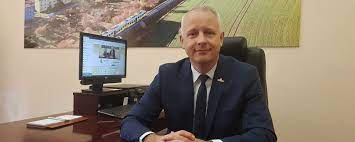 Szanowni Państwo!Burmistrz Gminy Bielawa zaprasza mieszkańców do udziału w konsultacjach społecznych projektu Gminnego Programu Rewitalizacji Gminy Bielawa do roku 2030. Konsultacje mają na celu jak najszersze włączenie mieszkańców, przedsiębiorców, stowarzyszeń oraz przedstawicieli różnych środowisk z naszej gminy. Konsultacje społeczne odbędą się w dniach: 21 listopada 2022 roku do 22 grudnia 2022 roku. Formami konsultacji będą: -  I    spotkania bezpośrednie w dniach:Spotkania bezpośrednie – dwa w dniach: 22 listopada 2022 o godz. 18.00 - ART INKUBATOR, ul. Piastowska19 c,II piętro,   natomiast  w trybie zdalnym - 02 grudnia 2022 o godz. 18.00  link : https://join.skype.com/zmFENiDJZxDG       Debata publiczna w dniu 21 listopada 2022 o godz. 18.00 ART INKUBATOR, ul. Piastowska 19 c, II piętroSpacer studyjny w dniu 21 listopada o godz. 14.00 – 16.00       4. Wywiady w dniach: 24, 28 i 29 listopada 2022 roku o godz. 18.00 - w trybie zdalnym    	https://join.skype.com/zmFENiDJZxDG  5.  Ankieta anonimowa (elektroniczna)  https://www.survio.com/survey/d/GPR2-Bielawa (zapoznanie się z dokumentami i wypełnienie formularzu na miejscu – Referat Promocji 
 i Rozwoju, ul. Piastowska 1, pok. nr 16- II   przekazywanie opinii oraz  uwag w formie elektronicznej w terminie od 21 listopada do 22 grudnia 2022 roku za pomocą linków umieszczonych na stronie www Gminy oraz social mediówKonsultacje pozwolą nam poznać Państwa oceny i opinie odnośnie całego procesu prac oraz ich finalnego efektu w postaci opracowanego dokumentu, a jednocześnie wprowadzić do Gminnego Programu Rewitalizacji Gminy Bielawa ewentualne uzupełnienia i poprawki. Zapraszamy do aktywnego uczestnictwa!FORMULARZ ZGŁASZANIA UWAGdo dokumentuGminny Program Rewitalizacji Gminy Bielawa1. Informacje o zgłaszającym2. Uwagi w ramach konsultacji społecznych będą przyjmowane wyłącznie na niniejszym formularzu. Konieczne jest wypełnienie punktu 1. Wypełniony formularz prosimy przesłać drogą elektroniczną na adres :promocja@gmina.bielawa.pl                                                                                                                                             3.  Uwagi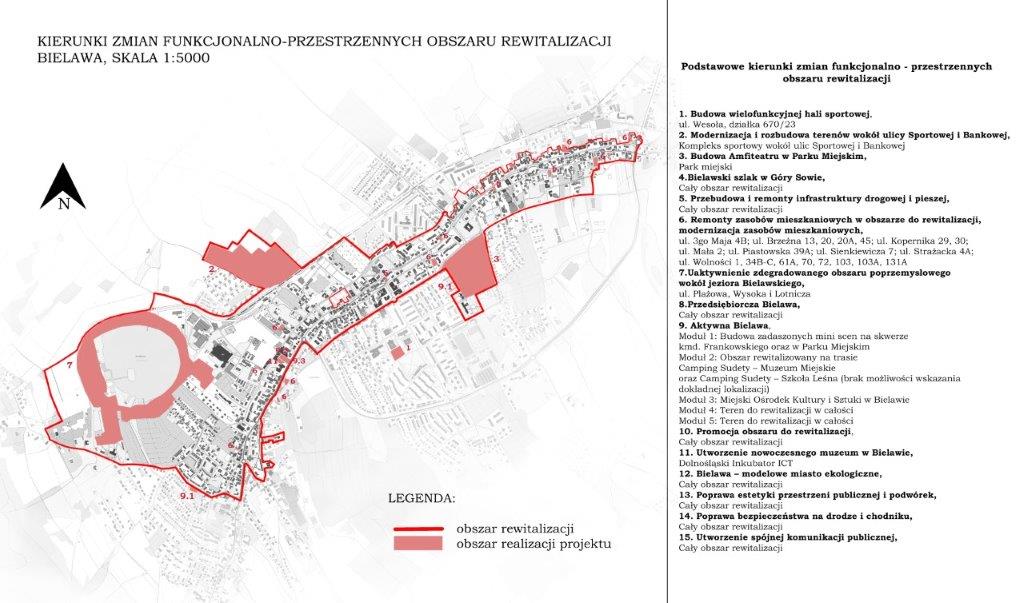 Poniżej aktualny stan prezentowanych dokumentów na BIPie UM Bielawa18-11-2022 13:58:10Liczba pobrańPobierz załącznik: Zarządzenie 258 - Nabór.pdf3Pobierz załącznik: Zarządzenie Nr256 - Zespół Zadan..pdf3Pobierz załącznik: Zarządzenie 257- Komitet.pdf3Metryka komunikatuKonsultacje do Gminnego Programu Rewitalizacji Gminy Bielawa14-11-2022 10:33:16Liczba pobrańPobierz załącznik: Obwieszczenie GPR.pdf4Pobierz załącznik: DIAGNOZA_2022.08.31_GPR.pdf4Pobierz załącznik: GPR projekt fin 14.11.2022 A.pdf7Pobierz załącznik: FORMULARZ ZGŁASZANIA UWAG GPR BIELAWA.docx5Pobierz załącznik: kierunki zmian funkcjonalno przestrzennych Bielawa.jpg9Pobierz załącznik: kierunki zmian funkcjonalno przestrzennych Bielawa 2.jpg6Pobierz załącznik: Plakat konsultacje GPR_1044071.docx5Pobierz załącznik: Tabela Ewaluacyjna.pdf4Metryka komunikatuRAPORT Z KONSULTACJI obszar zdegradowany BIELAWA02-11-2022 09:03:00Liczba pobrańPobierz załącznik: RAPORT Z KONSULTACJI obszar zdegradowany BIELAWA.pdf8Metryka komunikatuUCHWAŁA NR LXI/535/2022 RADY MIEJSKIEJ BIELAWY27-10-2022 12:21:16w sprawie przystąpienia do sporządzenia Gminnego Programu Rewitalizacji Gminy BielawaLiczba pobrańPobierz załącznik: Uchwała Nr LXI.535.2022.pdf6Metryka komunikatuProjekt uchwały w sprawie wyznaczenia obszaru zdegradowanego i obszaru rewitalizacji27-10-2022 12:22:42Liczba pobrańPobierz załącznik: Uchwała LXIV_555_2022.pdf6Metryka komunikatuMetrykaHistoria zmianPokaż archiwalne komunikaty publikowane na tej stronieRównolegle do konsultacji społecznych przeprowadzono badanie ankietowe dotyczące oceny  Gminnego Programu Rewitalizacji Gminy Bielawa do roku 2030, które trwało od 9 listopada 2022 do 31 grudnia 2022 r. Formy konsultacji, które zastosowano wynikały bezpośrednio z zapisów ustawy z 2015 roku o rewitalizacji i dotyczyły:Spotkania bezpośrednie – dwa w dniach: 22 XI 2022 o godz. 18.00 - Inkubator  02 XII 2022 o godz. 18.00 - zdalnieDebata publiczna w dniu 21 XI 2022 o godz. 18.00 (Inkubator)Spacer studyjny w dniu 21 XI o godz. 14.00 – 16.00Ankiety papierowe oraz e-ankiety – linki i miejsca odbioru i składania w informacjiWywiady bezpośrednie z przedstawicielami interesariuszy Formularz na uwagi w trybie elektronicznym oraz tradycyjnym WYNIKI KONSULTACJI Podczas konsultacji projektu Gminnego Programu Rewitalizacji Gminy Bielawa do roku2030 z sąsiednimi gminami i ich związkami, lokalnymi partnerami społecznymi i gospodarczymi, mieszkańcami gminy, trwających od 21 listopada 2022 roku do 22 grudnia 2022 r., obejmujących spotkań konsultacyjne, spacer studyjny, debatę oraz dyżury telefoniczne, a także możliwość pisemnego zgłoszenia uwag poprzez formularz zgłaszania opinii, udział wzięło ogółem 16 osób. Projekt Strategii przesłany do wszystkich wymienionych w ustawie z 2015 roku o rewitalizacji podmiotów. Poniżej opinie wybranych podmiotów:ZARZĄD WOJEWÓDZTWA DOLNOŚLASKIEGO:Szanowny Panie Burmistrzu, w odpowiedzi na pismo znak: PR.540.6.2022 z dnia 6 grudnia 2022 r. informuję, że dnia 21 grudnia 2022 r. Zarząd Województwa Dolnośląskiego pozytywnie zaopiniował Uchwałą nr 6312/VI/2022 projekt Gminnego Programu Rewitalizacji na terenie Gminy Bielawa (do roku 2030) w zakresie zgodności z Planem zagospodarowania przestrzennego województwa dolnośląskiego oraz Strategią Rozwoju Województwa Dolnośląskiego 2030. W ramach opinii do projektu przedmiotowego programu rewitalizacji wskazano uwagę, aby rozwiązania przyjęte w projekcie Gminnego Programu Rewitalizacji dla Miasta i Gminy Bielawa na lata 2022-2032 były spójne z polityką przestrzenną Samorządu Województwa Dolnośląskiego wyrażoną w obowiązującym Planie zagospodarowania przestrzennego województwa dolnośląskiego. ZARZĄD POWIATU DZIERŻONIOWSKIEGO:Burmistrz Miasta Bielawa wystąpił do Zarządu Powiatu Dzierżoniowskiego z wnioskiem z dnia  08 grudnia 2022 roku o zaopiniowanie Gminnego Programu Rewitalizacji Gminy Bielawa do roku 2030. Zgodnie z art. 17 ust. 2 pkt 4 lit. a) tiret pierwsze ustawy z dnia 9 października 2015r  o rewitalizacji Zarząd Powiatu opiniuje projekt gminnego programu rewitalizacji w zakresie zgodności ze strategią rozwoju powiatu. Na podstawie art. 18 ust. 1 ustawy Zarząd Powiatu, w zakresie swojej właściwości rzeczowej lub miejscowej, opiniuje projekt gminnego programu rewitalizacji. Obowiązującymi dokumentami strategicznymi Powiatu Dzierżoniowskiego są: Strategia rozwoju społeczno-gospodarczego południowej i zachodniej części województwa dolnośląskiego na lata 2020-2030, obejmująca swoim zasięgiem subregiony wałbrzyski i jeleniogórski (NUTS 3) — Strategia Rozwoju Sudety 2030; Ponadlokalna Strategia Rozwoju Aglomeracji Dzierżoniowskiej 2030. Kierunki działań w celach strategicznych poszczególnych filarów rewitalizacji opiniowanego Gminnego Programu Rewitalizacji mają swoje odpowiedniki w priorytetach inwestycyjnych Ponadlokalnej Strategii Rozwoju Aglomeracji Dzierżoniowskiej. Można również zidentyfikować podobne grupy zadań strategicznych w Strategii Rozwoju Sudety 2030. Projekty rewitalizacyjne podstawowe i projekty rewitalizacyjne pozostałe Gminnego Programu Rewitalizacji są zgodne z przyjętymi kierunkami działań w obowiązujących dokumentach strategicznych Powiatu Dzierżoniowskiego. Po przeanalizowaniu przedłożonej dokumentacji Zarząd Powiatu Dzierżoniowskiego wyraził pozytywną opinię dotyczącą w/w projektu, z zastrzeżeniami zawartymi w załączniku do niniejszej uchwały.DOLNOŚLĄSKA SŁUŻBA DRÓG WE WROCŁAWIU:Odpowiadając na wniosek Burmistrza Bielawy —pismo nr PR.0540.6.2021 z dnia 06.12.2022 r. (wpf.: 08.12.2022 r.), na podstawie art. 16 ust. 1 oraz art. 17 ust. 2 pkt 4 lit. a tiret ósme ustawy z dnia 9 października 2015 r. o rewitalizacji (t.j., Dz. U. z 2021 r., poz. 485), Dolnośląska Służba Dróg we Wrocławiu informuje, że opiniuje pozytywnie przedłożony projekt Gminnego Programu Rewitalizacji Gminy Bielawa do roku 2030. Wskazany w projekcie GPR obszar miasta Bielawa przeznaczony do rewitalizacji (Mapa nr 5) obejmuje swoim zasięgiem drogę wojewódzką nr 384 (ul. Piastowska, ul. Waryńskiego) oraz tereny do niej przyległe. Drogi wojewódzkie podlegają przepisom ustawy z dnia 21 marca 1985 r. o drogach publicznych (t.j., Dz. U. z 2022 r., poz. 1783) oraz Rozporządzenia Ministra Infrastruktury z dnia 24 czerwca 2022 r. w sprawie przepisów techniczno-budowlanych dotyczących dróg publicznych (t.j., Dz. U. z 2022 r., poz. 1518). Mając na uwadze powyższe, ewentualna realizacja planowanych działań rewitalizacyjnych w pasie drogowym dróg wojewódzkich możliwa będzie w ramach inwestorstwa zastępczego oraz stosownych porozumień z Województwem Dolnośląskim — pod warunkiem zgodności z ww. przepisami odrębnymi, dotyczącymi dróg publicznych. Jednocześnie, jako zarządca linii kolejowych: nr 341 relacji Bielawa Zachodnia — Dzierżoniów oraz nr 318 relacji Bielawa Zachodnia — Srebrna Góra, tut. zarząd wyda odrębną opinię w przedmiotowej na podstawie ustawy z dnia 28 marca 2003 r. o transporcie kolejowym (Dz. U. 2020 poz. 1043 ze zm.). W trakcie konsultacji do projektu Strategii zgłoszone zostały ogółem 4 postulaty w postaci wniosków i uwag, które następnie zostały poddane analizie pod kątem ich zasadności i możliwości uwzględnienia w tekście końcowym Strategii. Przyjęte zostały następujące poziomy klasyfikacji zgłoszonych opinii i uwag:zawierająca się w już istniejących zapisach projektu Strategii,uwzględniona − postulat włączony do projektu Strategii,uwzględniona częściowo − część postulatu posiadający cechy charakterystyczne dla uwagi uwzględnionej, część jest zbyt szczegółowa do poziomu Strategii, odnosząca się do szczebla dokumentów programowych, wdrożeniowych  zakres uwzględnienia każdorazowo został określony w uzasadnieniu,nieuwzględniona − postulat, którego zakres nie dotyczy projektu Strategii, zbyt szczegółowy, odnoszący się do szczebla dokumentów programowych, wdrożeniowych lub którego uwzględnienie nie było możliwe),nie dotyczy – postulat wykraczający poza zakres strategii.Otrzymane postulaty uzasadnione merytorycznie zostały uwzględnione w ostatecznej wersji dokumentu Gminnego Programu Rewitalizacji Gminy Bielawa do roku 2030. Część wniosków zgłoszonych podczas konsultacji należała do grupy zagadnień szczegółowych, wykraczających poza przyjęty w Strategii poziom ogólności zapisów, możliwy do uwzględnienia podczas opracowywania dokumentów wdrożeniowych. W zgłoszonym stopniu szczegółowości zostaną one wykorzystane podczas tworzenia dokumentów wykonawczych formułowanych dla potrzeb realizacji Strategii. Zestawienie zgłoszonych wniosków wraz ze sposobem rozpatrzenia i uzasadnieniem przedstawione zostało w tabeli poniżej.Tabela 1. Wykaz uwag i postulatów zgłoszonych do projektu Gminnego Programu Rewitalizacji Gminy Bielawa do roku 2030.* FZ – forma zgłoszenia uwagi: U – ustnie, P − pisemnieEtap/czynnośćPodmiot realizującyTermin realizacjiRezultatPodjęcie decyzji o rozpoczęciu prac nad Gminnym Programem Rewitalizacji Na wniosek Burmistrza Miasta Bielawa – Rada Miejska Bielawy28 lipca 2022Uchwała nr LXI/535/2022Powołanie Zespołu ds. opracowania Gminnego Programu Rewitalizacji w Gminie BielawaBurmistrz Miasta Bielawa28 lipca 2022Zarządzanie Burmistrza nr 256/22 
z dnia 26.10.2022Posiedzenia Zespołu ds.  opracowania Gminnego Programu Rewitalizacji w Gminie BielawaReferat Promocji i Rozwoju Urzędu Miejskiego, wykonawca zewnętrzny2 sierpnia 20228 sierpnia 202231 sierpnia 20223 października 202228 października 2022Dyskusje i decyzje konkretnych zapisów w opracowywanym projekcie dokumentu, listy obecności Badania ankietowe wśród mieszkańców na temat wskazania obszaru zdegradowanego oraz obszaru do rewitalizacjiWykonawca zewnętrzny28 lipca – 31 sierpnia 2022Raport z badańOpracowanie Diagnozy służącej wyznaczeniu obszaru zdegradowanego i obszaru do rewitalizacji na terenie Gminy BielawaWykonawca zewnętrzny29 lipca  – 21 sierpnia 2022Diagnoza służąca wyznaczeniu obszaru zdegradowanego i obszaru do rewitalizacji na terenie Gminy BielawaKonsultacje społeczne projektu uchwały o wyznaczeniu obszaru zdegradowanego i obszaru do rewitalizacji na terenie Gminy BielawaReferat Promocji 
i Rozwoju Urzędu Miejskiego, wykonawca zewnętrzny29 sierpnia 2022 – 30 września 2022:16 VIII i 31 VIII – spotkania bezpośrednie z mieszkańcami,01 IX – debata publiczna,02 IX – spacer studyjny,formularz opiniipapierowy i elektronicznyRaport z przeprowadzonych konsultacji projektu uchwały o wyznaczeniu obszaru zdegradowanego i obszaru do rewitalizacji na terenie Gminy Bielawa Przyjęcie ostatecznego kształtu zapisów uchwały o wyznaczeniu obszaru zdegradowanego i obszaru do rewitalizacji na terenie Gminy BielawaZespół ds. opracowania Gminnego Programu Rewitalizacji w Gminie Bielawa11 października 2022Protokół z posiedzenia ZespołuPodjęcie decyzji o obszarze zdegradowanym i obszarze do rewitalizacji w Gminie Bielawa Na wniosek Burmistrza Miasta Bielawa – Rada Miejska Bielawy26 października 2022Uchwała nr LXIV/555/2022  Powołanie Komitetu Rewitalizacji w Gminie Bielawa Burmistrz Miasta Bielawa26 października 2022Zarządzenie Burmistrza nr 257/22 z dnia 26.10.2022Nabór przedsięwzięć na obszarze do rewitalizacjiZarządzenie Burmistrza Miasta Bielawa o ogłoszeniu naboru na przedsięwzięcia w planowanym obszarze rewitalizacyjnym, o powołaniu komisji ds. oceny projektów, o przyjęciu regulaminu oceny przedsięwzięć oraz Obwieszczenie Burmistrza Gminy Bielawa  w sprawie naboru przedsięwzięć w obszarze rewitalizacji26 października – 8 listopada 2022Zarządzenie Burmistrza Miasta Bielawa nr 258 z dnia 26.10.2022Warsztaty o rewitalizacji i naborze przedsięwzięć na obszarze rewitalizacji w Gminie Bielawa Wykonawca zewnętrzny3 listopada 20224 listopada 2022lista obecnościDecyzja o zakwalifikowaniu przedsięwzięć Komisja ds. oceny wniosków, Komitet Rewitalizacji Gminy Bielawa8 listopada 2022Protokół Komisji i Komitetu Decyzja o ostatecznym kształcie projektu Gminnego Programu Rewitalizacji Gminy BielawaKomitet Rewitalizacji Gminy Bielawa8 listopada 2022Protokół KomitetuOpracowanie projektu Gminnego Programu Rewitalizacji Gminy Bielawa Wykonawca zewnętrzny30 sierpnia – 8 listopada 2022Projekt Gminnego Programu Rewitalizacji Gminy Bielawa do roku 2030Badania ankietowe na temat projektu Gminnego Programu Rewitalizacji Gminy BielawaWykonawca zewnętrzny8 listopada – 4 grudnia 2022Raport z badańKonsultacje społeczne projektu Gminnego Programu Rewitalizacji Gminy BielawaReferat Promocji  i rozwoju, Wykonawca zewnętrzny21 listopada – 22 grudnia 2022:22 XI i 02 XII spotkania z mieszkańcami,21 listopada spacer studyjny22 XI debata publicznaSprawozdanie z konsultacji społecznychRozpatrzenie uwag z konsultacjiKomitet Rewitalizacji Gminy Bielawa23 stycznia 2023Protokół, lista obecnościOpracowanie ostatecznego projektu nr II Gminnego Programu Rewitalizacji Gminy BielawaWykonawca zewnętrzny7 luty 2022projekt nr II Gminnego Programu Rewitalizacji Gminy Bielawa II konsultacje społeczne Gminnego Programu Rewitalizacji Gminy BielawaReferat Promocji i Rozwoju15 luty – 16 marca 2023,opiniowanie dokumentu Raport z konsultacjiRozpatrzenie uwag z konsultacjiKomitet Rewitalizacji Gminy Bielawado 20 marca 2023Protokół, lista obecnościOpracowanie ostatecznej wersji Gminnego Programu Rewitalizacji Gminy BielawaReferat Promocji i Rozwojudo 31 marca 2023Gminny Program Rewitalizacji Gminy Bielawa do roku 2030Uchwalenie Gminnego Programu Rewitalizacji Gminy BielawaNa wniosek Burmistrza Miasta Bielawa Rada Miejska Bielawydo 31 maja 2023Uchwała o przyjęciu Gminnego Programu Rewitalizacji Gminy BielawaImię i NazwiskoInstytucja (jeśli dotyczy)Adres do korespondencji (e-mail)Telefon/Fax.Lp.Część dokumentu do którego odnosi się uwaga (rozdział/strona/punkt)Obecny zapisPropozycja zmianyUzasadnienie zmiany1.2.3.4.Lp.FZ*Treść uwagiSposób rozpatrzeniaUchwała nr 6312/VI/2022  Zarządu Województwa Dolnośląskiego z dnia 21 grudnia 2022 r. Uwagi:Uchwała nr 6312/VI/2022  Zarządu Województwa Dolnośląskiego z dnia 21 grudnia 2022 r. Uwagi:Uchwała nr 6312/VI/2022  Zarządu Województwa Dolnośląskiego z dnia 21 grudnia 2022 r. Uwagi:Uchwała nr 6312/VI/2022  Zarządu Województwa Dolnośląskiego z dnia 21 grudnia 2022 r. Uwagi:Uchwała nr 6312/VI/2022  Zarządu Województwa Dolnośląskiego z dnia 21 grudnia 2022 r. Uwagi:1.PW szczególności wskazane jest uwzględnienie w projekcie Gminnego Programu Rewitalizacji dla Miasta i Gminy Bierutów na lata 2022-2032 następujących elementów: 1. Inwestycji celu publicznego o znaczeniu ponadlokalnymK179 - Uporządkowanie gospodarki wodno-ściekowej na terenie gmin powiatu dzierżoniowskiego - etap II — WIK Dzierżoniów. Budowa i modernizacja sieci kanalizacji sanitarnej Oczyszczalni Piława Dolna. Budowa kanalizacji sanitarnej Bielawy, K256 - Uporządkowanie gospodarki wodno-ściekowej na terenie gmin powiatu dzierżoniowskiego - etap II, R18 - Rewitalizacja linii kolejowej nr 341 na odcinku Dzierżoniów — Bielawa Zachodnia. 2. Ustaleń Planu zagospodarowania przestrzennego województwa dolnośląskiego w zakresie zasad zagospodarowania dla obszarów funkcjonalnych obowiązujących dla gmin: 2.1. Utrzymanie rezerw terenowych na cele transportowe po zlikwidowanych liniach kolejowych, w celu zapewnienia możliwości realizacji inwestycji transportowych w pasie terenu o dogodnej geometrii oraz pochyleniach podłużnych, głównie z myślą o możliwości realizacji na tych odcinkach inwestycji takich jak: Kolej Dużych Prędkości Wrocław — Praga, odbudowa linii kolejowych, budowa dróg rowerowych, budowa dróg. Zasada dotyczy poniższej inwestycji: 7) linia kolejowa nr 318 Srebrna Góra — Bielawa Zachodnia, 2.2. Wskazanie obiektów regionalnej architektury drewnianej wraz z otoczeniem do objęcia ochroną konserwatorską (wpis do rejestru zabytków lub ujęcie w gminnej ewidencji zabytków: Wprowadzenie zapisów w zakresie zasad ochrony obiektów regionalnej architektury drewnianej. 2.3. Wskazanie przebiegu regionalnych szlaków turystycznych.2.4. Wskazanie węzłów przesiadkowych komunikacji zbiorowej zintegrowanych ze szlakami turystycznymi prowadzącymi w obszarze gminy. 2.5. Uwzględnienie inwestycji celu publicznego o znaczeniu ponadlokalnym, wskazanych w aneksie nr 1 w pozycjach od K174 do K301 oraz od W33 do W119. 2.6. Stosowanie zasad ochrony środowiska i jego zasobów uwzględniających ograniczanie odpływu wód opadowych i roztopowych (np. doły chłonne, studnie chłonne, zbiorniki retencyjne). 2.7. Ustalanie kierunków zmian w strukturze przestrzennej oraz w przeznaczeniu terenów oraz wytycznych umożliwiających: 1) lokalizowanie w bezpośrednim sąsiedztwie cieków, w lokalnych obniżeniach, zbiorników małej retencji, 2) stosowanie rozwiązań renaturalizacyjnych koryt cieków i ich brzegów oraz spowalniających spływ wody w cieku (zakola, meandry), 3) utrzymanie w użytkowaniu rolniczym terenów podmokłych, 4) odtwarzanie starorzeczy i obszarów bagiennych jako naturalnych terenów retencyjnych, 5) ograniczanie i kontrolowanie spływu powierzchniowego (retencja skokowa) poprzez przeznaczanie terenów o spadkach powyżej 15% na zalesianie.Uwaga zasadna, uwzględniona 2.PWskazane jest również, aby rozwiązania przyjęte w projekcie Gminnego Programu Rewitalizacji na terenie Gminy Bielawa (do roku 2030) uwzględniały następujące postulaty zawarte w Planie zagospodarowania przestrzennego województwa dolnośląskiego: 1.1. Uwzględnienie w dokumentach gminnych polityki rozwoju zawartej w Strategii Rozwoju Sudety 2030. 1.2. Kształtowanie polityki przestrzennej na terenie gmin w sposób zapewniający wysoką jakość życia mieszkańcom poprzez: 1) planowanie zabudowy mieszkaniowej, przestrzeni publicznych, oraz infrastruktury usług publicznych, spełniających wymogi dostępności dla osób ze szczególnymi potrzebami, 2) określenie wskaźnika udziału mieszkań przeznaczonych dla osób ze szczególnymi potrzebami w nowo budowanych mieszkaniach. 1.3. Uwzględnienie konieczności przeprowadzenia inwentaryzacji i audytów dotyczących występowania w przestrzeni publicznej barier ograniczających dostępność obiektów dla osób ze szczególnymi potrzebami. 1.4. Ograniczenie lokalizowania elementów i obiektów infrastruktury technicznej w miejscach eksponowanych widokowo, ochrona i zagospodarowanie punktów widokowych, ochrona i kształtowanie ciągów i osi widokowych. 1.5. Uwzględnianie założeń „Programu opieki nad zabytkami województwa dolnośląskiego" w gminnych programach opieki nad zabytkami w celu skoordynowania działań w sferze ochrony zabytków. 1.6. Wskazywanie w dokumentach planistycznych obiektów i obszarów, które powinny uzyskać ustawową formę ochrony zabytków (wpis do rejestru zabytków lub ujęcie w wojewódzkiej ewidencji zabytków).1.7. Realizacja regionalnych szlaków turystycznych oraz powiązanie ich z zasobami przyrodniczymi i kulturowymi gmin z wykorzystaniem systemu lokalnych szlaków turystycznych.1.8. Dostosowanie rozwoju zaplecza turystyki i rekreacji do zmian klimatu poprzez: realizację transportu zbiorowego w obszarach i ośrodkach o atrakcyjnych turystycznie zasobach przyrodniczych, krajobrazowych i kulturowych, jako standardu ich komunikacyjnej obsługi. 1.9. Zastosowanie zapisów w lokalnych opracowaniach planistycznych wskazujących wykorzystanie odnawialnych źródeł energii oraz gazu ziemnego jako podstawowego paliwa do zasilania urządzeń wytwarzających energię cieplną, szczególnie w zakresie rozwiązań indywidualnych i grupowych. 1.10. Dążenie do wyposażenia w sieć gazową, umożliwiającą wykorzystanie gazu ziemnego do celów grzewczych, wszystkich terenów zabudowanych, w szczególności w jednostkach osadniczych liczących powyżej 0,5 tys. mieszkańców. W przypadku braku możliwości technicznych lub warunków ekonomicznych dla rozwoju sieci gazowej w oparciu o system gazu ziemnego, należy dążyć do dostarczenia gazu przez lokalizację lokalnych systemów dystrybucyjnych opartych na stacjach skroplonego gazu ziemnego. 1.11. Dążenie do transformacji systemów zaopatrzenia w ciepło, poprzez: 1) wykorzystanie odnawialnych źródeł energii oraz urządzeń zasilanych paliwem gazowym lub ciekłym w przypadku rozwiązań indywidualnych, 2) sukcesywne podłączenia zabudowy mieszkaniowej wielorodzinnej wyposażonej w indywidualne źródła ciepła do scentralizowanych lub grupowych systemów grzewczych. 1.12. Wspieranie rozwoju odnawialnych źródeł energii, w szczególności na obszarach przekroczeń dopuszczalnych poziomów zanieczyszczeń powietrza. 1.13. Budowa miejskich sieci szerokopasmowych. 1.14. Uwzględnienie możliwości realizacji inwestycji: Rewitalizacja linii kolejowej nr 341 na odcinku Dzierżoniów - Bielawa Zachodnia. Przez obszar rewitalizacji wyznaczony w projekcie Gminnego Programu Rewitalizacji na terenie gminy Bielawa (do roku 2030) przebiegają Trasa EuroVelo 9 oraz Wariant Trasy EuroVelo 9, ujęte w Koncepcji sieci głównych tras rowerowych w województwie dolnośląskim - DOLNOŚLĄSKA CYKLOSTRADA, przyjętej Uchwałą Nr 4422/VI/21 Zarządu Województwa Dolnośląskiego z dnia 19 października 2021 r., której wytyczne stanowią najbardziej aktualne kierunki polityki rowerowej województwa dolnośląskiego, właściwe do stosowania w dokumentach szczebla lokalnego, której możliwość realizacji należy uwzględnić w przedmiotowym projekcie. Opracowanie dostępne jest pod adresem: https://bip.dolnyslask.pl/a,122996,uchwala-nr-4422vi21-zarzadu-wojewodztwa-dolnoslaskiego-z-dnia-19-pazdziernika-2021-r-w-sprawie-przyj.html. Uwaga zasadna, uwzględniona3.PUwagi Starostwa Powiatowego do projektu Gminnego Programu Rewitalizacji Gminy Bielawa do roku 2030 do punktu 2. Opis powiązań programu z dokumentami strategicznymi i planistycznymi:na stronie 14 w ramach analizy zbieżności celów nie wymieniono Ponadlokalnej Strategii Rozwoju Aglomeracji Dzierżoniowskiej, na stronie 14 i następnych nie ma opisu „Strategii Rozwoju Sudety 2030" (SUDETY), na stronie 17 w tabeli 2 nie ma kolumny zawierającej powiązania z Ponadlokalną Strategią Rozwoju Aglomeracji Dzierżoniowskiej. Uwaga zasadna, uwzględniona 4.PUwagi Miejskiej Komisji Urbanistyczno-Architektonicznej: wskazanie w GPR konieczności sporządzenia miejscowego planu rewitalizacjiUwaga zasadna, uwzględniona 